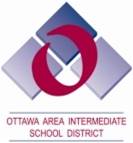 Name: 	Teacher Name SAMPLE		Content Area: 	Math			Grade Level: 	5th Grade	Academic Year: 	2015-2016		SLO Type:    √ Class-level     Course-level or Grade-level     Targeted     Tiered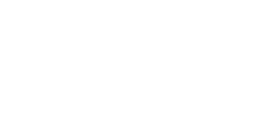 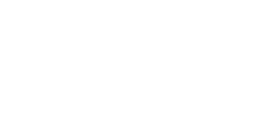 Student PopulationWho is included in this objective? If a targeted subgroup, why has this group been selected? Describes the demographics of the class accurately.Justifies why a targeted group was selected or includes the entire class.If subgroups are excluded, specifies who and if they are covered by another SLO; otherwise, why notLearning StandardsWhat are the essential standards connected to the learning content?Aligns to specific state-adopted standards Represents the essential standards or the big ideas to be taught during the course of instructionReaches the appropriate level of complexity for each state-adopted standard measuredBaseline DataWhat data were reviewed in the development of the SLO?  How do the data support the SLO?Identifies sources of information about students (e.g. prior year test scores, trend data and/or pre-tests)Summarizes student data to demonstrate specific student need for the content.AssessmentHow will you measure the outcomes of this SLO, which tool(s) will be reviewed to determine success criteria?Describes assessment alignment to the course content and emphasizes constructed-response or performance tasks that require higher-order thinking skills ORIdentifies national, state or regional assessments that have been reviewed by content experts to effectively measure course content and reliably measure student learning as intended.Indicates that there are clear answer key, scoring guides and/or rubrics for all assessment items.Describes how progress monitoring will occurGrowth TargetsWhat are the quantitative targets that will demonstrate achievement of this SLO?Baseline and trend data support established targetsDemonstrated use of data to identify student needs and determine appropriate targetsEnsures all students in this SLO have a rigorous and attainable target, consider setting differentiated growth targetsDemonstrates teacher knowledge of students and content.RationaleWhat are the quantitative targets that will demonstrate achievement of this SLO?Explains why target is appropriate for the population.Explains how targets align to broader school and district goals.Comments from Approval Committee MembersSLO Approval Committee		Date			SignatureMike Klavon, department chair		     9/30/2015							Sample Name, teacher		     9/30/2015							Doug Greer, principal		    10/5/2015							